Une vidéo de présentation d’une personne aveugle à la recherche d’un emploi? Le projet pilote de la FSA surprend les employeurs et a convaincu le jury du Prix de l’innovation, lequel récompense des projets innovants favorisant l’intégration des personnes handicapées de la vue. La FSA s’engage non seulement pour l’élimination des obstacles dans le domaine de l’intégration professionnelle, mais également dans l’espace public. Une trottinette électrique mal garée et bloquant le passage sur le trottoir peut aisément faire trébucher les personnes aveugles et malvoyantes. Afin de sensibiliser les utilisatrices et utilisateurs de trottinettes électriques à l’importance de trottoirs sans obstacles, la FSA a initié, conjointement avec deux fournisseurs d’e-scooters, une large campagne d’information. Des trottoirs sans obstacles profitent à tous: personnes à mobilité réduite, handicapés de la vue, personnes âgées, enfants ou personnes avec poussette ou landau. Et cela vaut aussi bien pour les zones d’habitation que pour les sentiers de randonnée. Vous trouverez plus d’informations à ce sujet dans cette Newsletter.Cordialement,
L’équipe de rédaction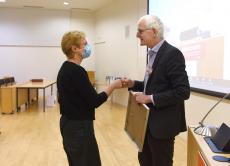 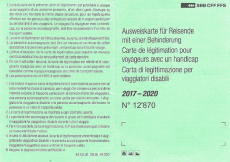 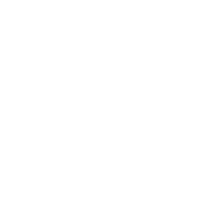 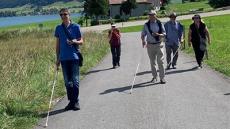 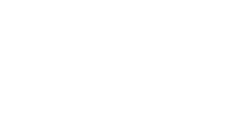 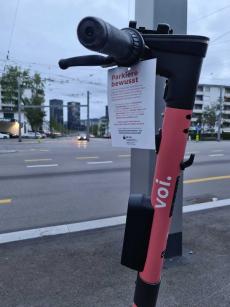 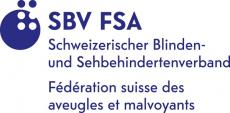 